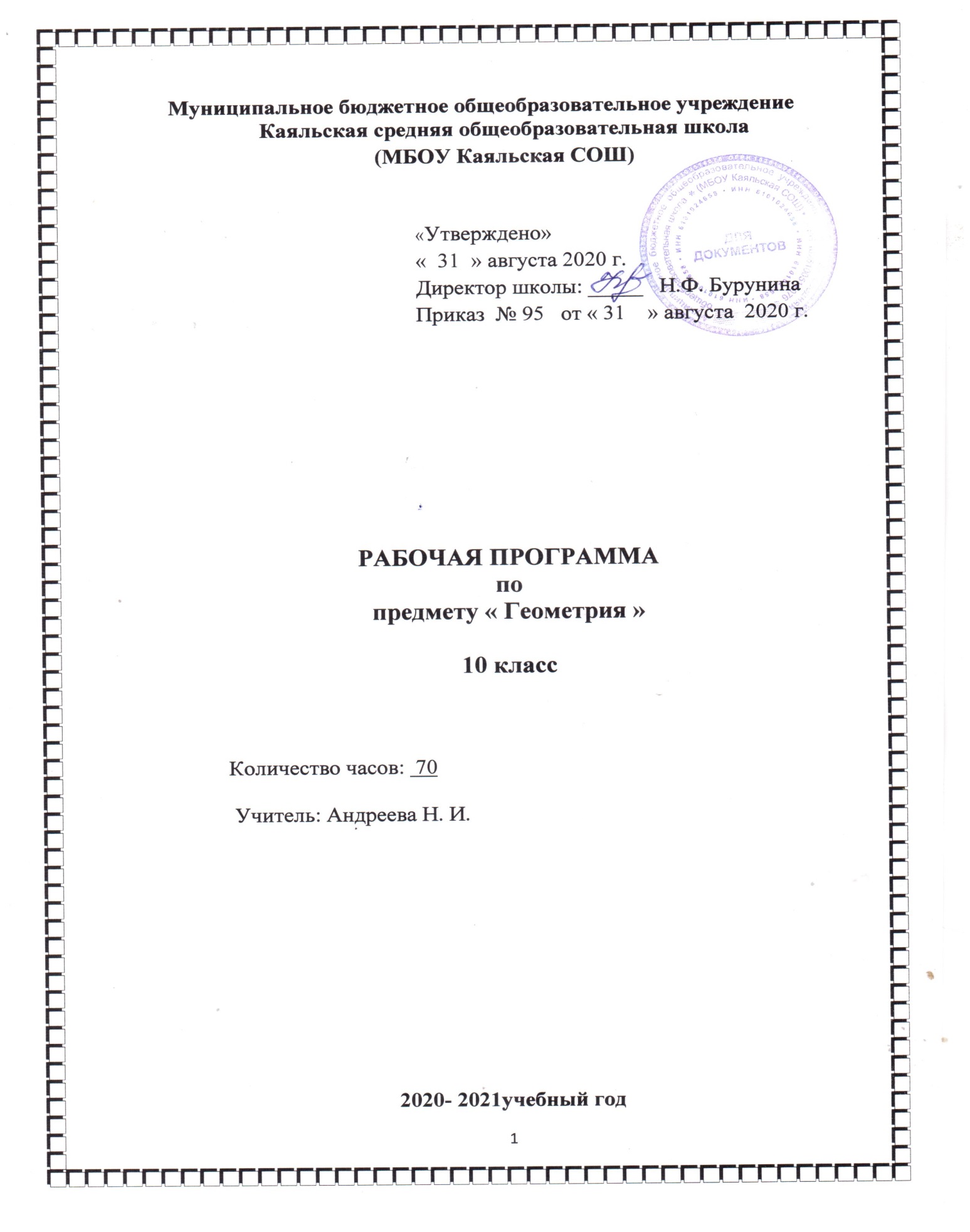 1.Пояснительная записка Рабочая программа по геометрии в 10 классе  составлена   на основе программы общеобразовательных учреждений. Геометрия. 10-11 классы.  Сост. Бурмистрова Т.А   2010г. Преподавание предмета в 2020-2021 учебном году ведется в соответствии со следующими нормативными и распорядительными документами: 1. Федеральный  закон от 29.12.2012 N 273 -ФЗ " Об образовании в Российской Федерации".2. Устав Муниципального бюджетного  общеобразовательного учреждения Каяльской  средней  общеобразовательной  школы.3. Образовательная  программа среднего  общего образования Муниципального бюджетного общеобразовательного учреждения Каяльской средней общеобразовательной школы  2020-2021 уч. г.4. Положение о рабочей программе учителя  МБОУ  Каяльской  школы.5. Учебный  план МБОУ Каяльской СОШ на 2020-2021 учебный год.6. Календарный учебный  график  МБОУ Каяльской  СОШ  на  2020-2021 учебный год.       Содержание программы направлено на освоение учащимися знаний, умений и навыков на базовом уровне. Она включает все темы, предусмотренные федеральным компонентом государственного образовательного стандарта основного общего образования по математике.  Календарно-тематическое планирование составлено в соответствии с программой для общеобразовательных учреждений по геометрии 10 - 11 классы, Бурмистрова Т.А.-М.: Просвещение,2009 г., изменения в  изучении содержания материала не внесены Федеральный компонент государственных образовательных стандартов  среднего (полного) общего  образования (приказ Минобрнауки от 05.03.2004г. № 1089). Программа общеобразовательных учреждений по геометрии 10–11 классы,  к  учебному комплексу для 10-11 классов (авторы Л.С. Атанасян, В.Ф. Бутузов, С.В. Кадомцев и др., составитель Т.А. Бурмистрова – М: «Просвещение», 2008. – с. 19-21).Геометрия: учеб, для 10—11 кл. / [Л. С. Атанасян,   В. Ф. Бутузов, С. В. Кадомцев и др.]. — М.: Просвещение,  2020.3.        Зив Б.Г. Геометрия: дидактические материалы для 11 кл. / Б.Г. Зив, В.М. Мейлер.  М.: Просвещение, 2009.Общая характеристика учебного предметаПри изучении курса математики на базовом уровне продолжаются и получают развитие содержательная линия: «Геометрия». В рамках указанной содержательной линии решаются следующие задачи:изучение свойств пространственных тел, формирование умения применять полученные знания для решения практических задач.ЦелиИзучение математики в старшей школе на базовом уровне направлено на достижение следующих целей: формирование представлений о математике как универсальном языке науки, средстве моделирования явлений и процессов, об идеях и методах математики; развитие логического мышления, пространственного воображения, алгоритмической культуры, критичности мышления на уровне, необходимом для обучения в высшей школе по соответствующей специальности, в будущей профессиональной деятельности;овладение математическими знаниями и умениями, необходимыми в повседневной жизни, для изучения школьных естественнонаучных дисциплин на базовом уровне, для получения образования в областях, не требующих углубленной математической подготовки;воспитание средствами математики культуры личности: отношения к математике как части общечеловеческой культуры: знакомство с историей развития математики, эволюцией математических идей, понимания значимости математики для общественного прогресса.Задачи учебного предмета     В рамках указанных содержательных линий решаются следующие задачи:систематизация сведений о числах; изучение новых видов числовых выражений и формул; совершенствование практических навыков и вычислительной культуры, расширение и совершенствование алгебраического аппарата, сформированного в основной школе, и его применение к решению математических и нематематических задач; расширение и систематизация общих сведений о функциях, пополнение класса изучаемых функций, иллюстрация широты применения функций для описания и изучения реальных зависимостей;развитие представлений о вероятностно-статистических закономерностях в окружающем мире, совершенствование интеллектуальных и речевых умений путем обогащения математического языка, развития логического мышлениясистематическое изучение свойств геометрических тел в пространстве;формирование умения применять полученные знания для решения практических задач;формирование умения логически обосновывать выводы для изучения школьных естественнонаучных дисциплин на базовом уровне;развитие способности к преодолению трудностей.ЦелиИзучение математики в старшей школе на базовом уровне направлено на достижение следующих целей: формирование представлений о математике как универсальном языке науки, средстве моделирования явлений и процессов, об идеях и методах математики; развитие логического мышления, пространственного воображения, алгоритмической культуры, критичности мышления на уровне, необходимом для обучения в высшей школе по соответствующей специальности, в будущей профессиональной деятельности;овладение математическими знаниями и умениями, необходимыми в повседневной жизни, для изучения школьных естественнонаучных дисциплин на базовом уровне, для получения образования в областях, не требующих углубленной математической подготовки;воспитание средствами математики культуры личности: отношения к математике как части общечеловеческой культуры: знакомство с историей развития математики, эволюцией математических идей, понимания значимости математики для общественного прогресса.     При организации процесса обучения в рамках данной программы предполагается применение следующих педагогических технологий обучения: личностно-ориентированная (педагогика сотрудничества), позволяющую увидеть уровень обученности каждого ученика и своевременно подкорректировать её; технология уровневой дифференциации, позволяющая ребенку выбирать уровень сложности, информационно-коммуникационная технология, обеспечивающая формирование учебно-познавательной и информационной деятельности учащихся. Использование компьютерных технологий  в преподавании математики позволяет непрерывно менять формы работы на уроке, постоянно чередовать устные и письменные упражнения, осуществлять разные подходы к решению математических задач, а это постоянно создает и поддерживает интеллектуальное напряжение учащихся, формирует у них устойчивый интерес  к изучению данного предмета. Основные типы учебных занятий:урок изучения нового учебного материала;урок закрепления и  применения знаний;урок обобщающего повторения и систематизации знаний;урок контроля знаний и умений.Основным типом урока является комбинированный.         Формы организации учебного процесса: индивидуальные, групповые,  фронтальные.         Формы контроля: текущий и итоговый. - текущий контроль проводиться в форме контрольных работ, рассчитанных на 40 минут, тестов, математических диктантов и самостоятельных работ на 15 – 20 минут с дифференцированным оцениванием.Текущий контроль проводится с целью проверки усвоения изучаемого и проверяемого программного материала;  содержание  определяются учителем с учетом степени сложности изучаемого материала, а также особенностей обучающихся  класса.-  итоговый контроль:  контрольная работа.Повторение на уроках проводится в следующих видах и формах:повторение и контроль теоретического материала;разбор и  анализ домашнего задания;практикум ус;математический диктант;самостоятельная работа;контрольные срезы.Особое внимание уделяется повторению при проведении самостоятельных и контрольных работ. Внесены элементы дополнительного содержания, изменения в программу в связи с повторением тем, которые встречаются в ГИА:при повторении в каждый раздел включена отработка материалов ГИА;в итоговое повторение также внесены материалы экзаменационного материала.Уровень обучения:  базовый.2.Планируемые предметные результатыУчащийся научится:оперировать понятиями: точка, прямая, плоскость в пространстве, параллельность, перпендикулярность прямых и плоскостей;распознавать основные виды многогранников (призма, пирамида, прямоугольный параллелепипед, куб);изображать геометрические фигуры с помощью чертёжных инструментов;извлекать информацию о пространственных геометрических фигурах, представленную на чертежах;применять теорему Пифагора при вычислении элементов стереометрических фигур;находить объёмы и площади поверхностей простейших многогранников с применением формул;распознавать тела вращения: конус, цилиндр, сферу, шар;вычислять объёмы и площади поверхностей простейших многогранников и тел вращения с помощью формул;оперировать понятием декартовы координаты в пространстве;находить координаты вершин куба и прямоугольного параллелепипеда;знать примеры математических открытий и их авторов, в связи с отечественной и всемирной историей;понимать роль математики в развитии России.В повседневной жизни и при изучении других предметов:соотносить абстрактные геометрические понятия и факты с реальными жизненными объектами и ситуациями;использовать свойства пространственных геомтрических фигур для решения задач практического содержания;соотносить площади поверхностей тел одинаковой формы различного размера;оценивать форму правильного многогранника после спилов, срезов и т. п. (определять количество вершин, рёбер и граней полученных многогранников).Учащийся получит возможность:применять для решения задач геометрические факты, если если условия применения заданы в явной форме;решать задачи на нахождение геометрических величин по образцам или алгоритмам;делать (выносные) плоские чертежи из рисунков объёмных фигур, в том числе рисовать вид сверху, сбоку, строить сечения многогранников;извлекать, интерпретировать и преобразовывать информацию о геометрических фигурах, представленную на чертежах;применять геометрические факты для решения задач, в том числе, предполагающие несколько шагов решения;описывать взаимное расположение прямых и плоскостей в пространстве;формулировать свойства и признаки фигур;доказывать геометрические утверждения;задавать плоскость уравнением в декартовой системе координат;владеть стандартной классификацией пространственных фигур (пирамида, призма, параллелепипед);использовать свойства геометрических фигур для решения задач практического характера и задач из других областей знаний;решать простейшие задачи введением векторного базиса.Критерии и нормы оценки знаний, умений и навыков обучающихся1.  Оценка письменных контрольных работ обучающихся Ответ оценивается отметкой «5», если: работа выполнена полностью;в логических рассуждениях и обосновании решения нет пробелов и ошибок;в решении нет математических ошибок (возможна одна неточность, описка, которая не является следствием незнания или непонимания учебного материала).Отметка «4» ставится в следующих случаях:работа выполнена полностью, но обоснования шагов решения недостаточны (если умение обосновывать рассуждения не являлось специальным объектом проверки);допущены одна ошибка или есть два – три недочёта в выкладках, рисунках, чертежах или графиках (если эти виды работ не являлись специальным объектом проверки).         Отметка «3» ставится, если: допущено более одной ошибки или более двух – трех недочетов в выкладках, чертежах или графиках, но обучающийся обладает обязательными умениями по проверяемой теме.       Отметка «2» ставится, если:допущены существенные ошибки, показавшие, что обучающийся не обладает обязательными умениями по данной теме в полной мере.      Учитель может повысить отметку за оригинальный ответ на вопрос или оригинальное решение задачи, которые свидетельствуют о высоком математическом развитии обучающегося; за решение более сложной задачи или ответ на более сложный вопрос, предложенные обучающемуся дополнительно после выполнения им каких-либо других заданий. 2.  Оценка устных ответов обучающихся по алгебре.Ответ оценивается отметкой «5», если ученик: полно раскрыл содержание материала в объеме, предусмотренном программой и учебником;   изложил материал              грамотным языком, точно используя математическую терминологию и символику, в определенной логической             последовательности;правильно выполнил рисунки, чертежи, графики, сопутствующие ответу;показал умение иллюстрировать теорию конкретными примерами, применять ее в новой ситуации при выполнении            практического задания;продемонстрировал знание теории ранее изученных сопутствующих тем,  сформированность  и устойчивость            используемых при ответе умений и навыков;отвечал самостоятельно, без наводящих вопросов учителя;возможны одна – две  неточности при освещение второстепенных вопросов или в выкладках, которые ученик легко            исправил после замечания учителя.Ответ оценивается отметкой «4», если удовлетворяет в основном требованиям на оценку «5», но при этом имеет один из недостатков:в изложении допущены небольшие пробелы, не исказившее математическое содержание ответа;допущены один – два недочета при освещении основного содержания ответа, исправленные после замечания учителя;допущены ошибка или более двух недочетов  при освещении второстепенных вопросов или в выкладках,  легко исправленные после замечания учителя.Отметка «3» ставится в следующих случаях:неполно раскрыто содержание материала (содержание изложено фрагментарно, не всегда последовательно), но показано общее понимание вопроса и продемонстрированы умения, достаточные для усвоения программного материала;имелись затруднения или допущены ошибки в определении математической терминологии, чертежах, выкладках, исправленные после нескольких наводящих вопросов учителя;ученик не справился с применением теории в новой ситуации при выполнении практического задания, но выполнил задания обязательного уровня сложности по данной теме;при достаточном знании теоретического материала выявлена недостаточная сформированность основных умений и навыков. Отметка «2» ставится в следующих случаях:не раскрыто основное содержание учебного материала;обнаружено незнание учеником большей или наиболее важной части учебного материала.Общие учебные умения, навыки и способы деятельностиВ ходе освоения содержания геометрического образования учащиеся овладевают разнообразными способами деятельности, приобретают и совершенствуют опыт:построения и исследования математических моделей для описания и решения прикладных задач, задач из смежных дисциплин;      выполнения и самостоятельного составления алгоритмических предписаний и инструкций на математическом материале; выполнения расчетов практического характера; использования математических формул и самостоятельного составления формул на основе обобщения частных случаев и эксперимента;      самостоятельной работы с источниками информации, обобщения и систематизации полученной информации, интегрирования ее в личный опыт;      проведения доказательных рассуждений, логического обоснования выводов, различения доказанных и недоказанных утверждений, аргументированных и эмоционально убедительных суждений;       самостоятельной и коллективной деятельности, включения своих результатов в результаты работы группы, соотнесение своего мнения с мнением других участников учебного коллектива и мнением авторитетных источников.3. Содержание учебного предметаВ результате изучения курса учащиеся должны овладеть определенными знаниями и умениями по темам: Введение      Предмет стереометрии. Аксиомы стереометрии. Некоторые следствия из аксиом.Основная цель – сформировать представления учащихся об основных понятиях и аксиомах стереометрии, их использовании при решении стандартных задач логического характера, а также об изображениях точек, прямых и плоскостей на проекционном чертеже при различном их взаимном расположении в пространстве. В этой теме учащихся фактически впервые встречающихся здесь с пространственной геометрией. Поэтому важную роль в развитии пространственных представлений играют наглядные пособия: модели, рисунки, трехмерные чертежи и т. д. Их широкое привлечение в процессе обучения поможет учащимся легче войти и тематику предмета. В ходе решения задач следует добиваться от учащихся проведения доказательных рассуждений.В результате изучения данной главы учащиеся должны:знать, что изучает предмет стереометрия, аксиомы стереометрии, следствия из аксиом. уметь: использовать основные понятия и аксиомы при решении стандартных задач логического характера, изображать точки, прямые и плоскости на чертеже при различном их взаимном расположении в пространстве.Глава 1. Параллельность прямых и плоскостейОсновная цель – систематизировать наглядные представления учащихся об основных элементах стереометрии (точках, прямых, плоскостях); сформировать представление о взаимном расположении прямых и плоскостей в пространстве, о параллельности прямых и плоскостей в пространстве. Изучение темы начинается с беседы об аксиомах стереометрии. Все сообщаемые учащимся сведения излагаются на наглядной основе путем обобщения очевидных или знакомых им геометрических фактов. Целесообразно завершить беседу рассказом о роли аксиоматики в построении математической теории. Данная тема является опорной для дальнейшего изучения всего геометрического материала. Основной материал этой темы посвящен формированию представлений о возможных случаях взаимного расположения прямых и плоскостей, причем акцент делается на формирование умения распознавать эти случаи в реальных формах (на окружающих предметах, стереометрических моделях и т. п.). При решении стереометрических задач на вычисление длин отрезков особое внимание следует уделить осмысленному применению фактов из курса планиметрии.В результате изучения данной главы учащиеся должны:знать определение и признаки параллельных плоскостей, прямой и плоскости, плоскостей в пространстве. уметь различать тетраэдр и параллелепипед; определять взаимное расположение прямых и плоскостей в пространстве, изображать пространственные фигуры на плоскости. Глава 2. Перпендикулярность прямых и плоскостейОсновная цель – дать учащимся систематические сведения о перпендикулярности прямых и плоскостей в пространстве, ввести понятие углов между прямыми и плоскостями, между плоскостями. В ходе изучения темы обобщаются и систематизируются знания учащихся о перпендикулярности прямых, перпендикуляре и наклонных, известные им из курса планиметрии Постоянное обращение к знакомому материалу будет способствовать более глубокому усвоению темы. Постоянное обращение к теоремам, свойствам и признакам курса планиметрии при решении задач по изучаемой теме не только будет способствовать выработке умения решать стереометрические задачи данной тематики, но и послужит хорошей пропедевтикой к изучению следующих тем курса.В результате изучения данной главы учащиеся должны:      знать определение и признаки перпендикулярности прямых и плоскостей в пространстве; понятия о перпендикуляре, наклонной, проекции наклонной      уметь доказывать все теоремы, решать задачи с их применением. Глава 3. МногогранникиОсновная цель – дать учащимся систематические сведения об основных видах многогранников. Учащиеся уже знакомы с такими многогранниками, как тетраэдр и параллелепипед. Теперь предстоит расширить представления о многогранниках и их свойствах. В учебнике нет строгого математического определения многогранника, а приводится лишь некоторое описание, так как строгое определение громоздко и трудно не только для понимания учащимися, но и для его применения. Изучение многогранников нужно вести на наглядной основе, опираясь на объекты природы, предметы окружающей действительности. Весь теоретический материал темы откосится либо к прямым призмам, либо к правильным призмам и правильным пирамидам. Все теоремы доказываются достаточно просто, результаты могут быть записаны формулами. Поэтому в теме много задач вычислительного характера, при решении которых отрабатываются умения учащихся пользоваться сведениями из тригонометрии, формулами площадей. В результате изучения данной главы учащиеся должны:знать виды многогранников, их характеристики, основные понятия уметь решать задачи с использованием таких понятий, как "угол между прямой и плоскостью", "двугранный угол" и др. Глава 4. Векторы в пространствеОсновная цель – обобщить изученный в базовой школе материал о векторах на плоскости, дать систематические сведения о действиях с векторами в пространстве.Основное внимание уделяется решению задач, так как при этом учащиеся овладевают векторным методом.В результате изучения данной главы учащиеся должны:знать понятие вектора в пространстве, сложение и вычитание векторов, умножение вектора на число, понятие компланарных векторов. уметь разложить вектор по трем некомпланарным векторам, применять теорию к решению задач векторным методом.  знать/пониматьзначение математической науки для решения задач, возникающих в теории и практике; широту и в то же время ограниченность применения математических методов к анализу и исследованию процессов и явлений в природе и обществе;значение практики и вопросов, возникающих в самой математике для формирования и развития математической науки; историю возникновения и развития геометрии;универсальный характер законов логики математических рассуждений, их применимость во всех областях человеческой деятельности.уметьраспознавать на чертежах и моделях пространственные формы; соотносить трехмерные объекты с их описаниями, изображениями;описывать взаимное расположение прямых и плоскостей в пространстве, аргументировать свои суждения об этом расположении;анализировать в простейших случаях взаимное расположение объектов в пространстве;изображать основные многогранники; выполнять чертежи по условиям задач;строить простейшие сечения куба, призмы, пирамиды; решать планиметрические и простейшие стереометрические задачи на нахождение геометрических величин (длин, углов, площадей);использовать при решении стереометрических задач планиметрические факты и методы;проводить доказательные рассуждения в ходе решения задач;использовать приобретенные знания и умения в практической деятельности и повседневной жизни для:исследования (моделирования) несложных практических ситуаций на основе изученных формул и свойств фигур;вычисления площадей поверхностей пространственных тел при решении практических задач, используя при необходимости справочники и вычислительные устройства. Место предмета в базисном учебном планеПрограмма рассчитана на 2020-2021 учебный год и предусматривает 70 часов   часа в  неделю) в течение 35 недель, будет проведено 69 часов, т. к. выпадает 23 февраля 9 (праздничный день).3. Содержание учебного предметаВведение (5 часов). Предмет стереометрии. Основные понятия стереометрии (точка, прямая, плоскость, пространство) и аксиомы стереометрии. Первые следствия из аксиом.Параллельность прямых и плоскостей (19 часов)Пересекающиеся, параллельные и скрещивающиеся прямые. Параллельность прямой и плоскости, признак и свойства. Угол между прямыми в пространстве. Перпендикулярность прямых. Параллельность плоскостей, признаки и свойства. Параллельное проектирование. Изображение пространственных фигур.Тетраэдр и параллелепипед, куб. Сечения куба, призмы, пирамиды.Перпендикулярность прямых и плоскостей (21 час)Перпендикулярность прямой и плоскости, признаки и свойства. Перпендикуляр и наклонная. Теорема о трех перпендикулярах. Угол между прямой и плоскостью. Расстояние от точки до плоскости. Расстояние от прямой до плоскости. Расстояние между параллельными плоскостями. Расстояние между скрещивающимися прямыми.Перпендикулярность плоскостей, признаки и свойства. Двугранный угол, линейный угол двугранного угла. Площадь ортогональной проекции многоугольника.Многогранники (13  часов)Понятие многогранника, вершины, ребра, грани многогранника. Развертка. Многогранные углы Выпуклые многогранники. Теорема Эйлера.Призма, ее основание, боковые ребра, высота, боковая и полная поверхности. Прямая и наклонная призма. Правильная призма.Пирамида, ее основание, боковые ребра, высота, боковая и полная поверхности. Треугольная пирамида. Правильная пирамида. Усеченная пирамида.Симметрия в кубе, в параллелепипеде, в призме и пирамиде. Понятие о симметрии в пространстве (центральная, осевая и зеркальная). Примеры симметрий в окружающем мире.Представление о правильных многогранниках (тетраэдр, куб, октаэдр, додекаэдр и икосаэдр).Векторы в пространстве (6  часов)Понятие вектора в пространстве. Модуль вектора. Равенство векторов. Сложение и вычитание векторов. Коллинеарные векторы. Умножение вектора на число. Разложение вектора по двум неколлинеарным векторам. Компланарные векторы. Разложение вектора по трем некомпланарным векторам.Повторение курса геометрии 10 класса (2 часов)(Курсивом  выделен материал, который подлежит изучению, но не включается в требования к уровню подготовки выпускников.) Тематическое планирование по геометрииКалендарно-тематическое планирование по геометрии  в 10 классеРаздел, тема.Кол-во часовВведение  5Параллельность прямых и плоскостей 19Перпендикулярность прямых и плоскостей  21Многогранники 13Векторы в пространстве  6Повторение курса геометрии 10 класса6Всего70№ урокаТема урокаКол-во часовФормируемые обще учебные ЗУН и способы деятельностиДата проведенияДата проведения№ урокаТема урокаКол-во часовФормируемые обще учебные ЗУН и способы деятельностиПланФактВВЕДЕНИЕ. АКСИОМЫ СТЕРЕОМЕТРИИ И ИХ СЛЕДСТВИЯ51Основные понятия стереометрии. Аксиомы стереометрии.1Знать определение стереометрии; основные фигуры стереометрии; аксиомы о расположении точек, прямых и плоскостей в пространстве; приводить примеры фигур и их элементов на моделях и окружающей обстановке01.09.202Некоторые следствия из аксиом102.093Повторение формулировок, аксиом и доказательств, следствий из них.1Знать аксиомы и следствия из них; строить чертежи по условию задач и применять знания при решении задач08.094.Решение задач 1Уметь выполнять чертежи фигур в пространстве; решать задачи на применение  аксиом и следствий из них09.095Самостоятельная работа по теме: «Аксиомы стереометрии и их следствия»1Применять ЗУН при самостоятельном решении задач15.09ПАРАЛЛЕЛЬНОСТЬ ПРЯМЫХ И ПЛОСКОСТЕЙ196Параллельные прямые в пространстве. Параллельность трёх прямых1Знать определения параллельных и скрещивающихся прямых; теоремы о параллельности двух и трех прямых в пространстве; уметь демонстрировать изученные понятия и выводы на моделях и применять при решении задач базового уровня16.097Параллельность прямой и плоскости1Знать определения параллельных и скрещивающихся прямых; теоремы о параллельности двух и трех прямых в пространстве22.098Решение задач на параллельность прямых. 1Знать определение параллельность прямой и плоскости; признак параллельности прямой и плоскости; применять знания при решении задач23.099Решение задач 1Научиться применять теоретические знания при решении задач базового и повышенного уровня 29.09Дигност.раб.10  Параллельность прямых, прямой и плоскости.  С. Р.1Решать задачи по теме «Параллельность прямых и плоскостей» 30.0911 Скрещивающиеся прямые.1Знать определение, признак и свойство скрещивающихся прямых; применять знания к решению задач (с использованием моделей)06.1012Углы с    со направленными сторонами. Угол между прямыми в пространстве.1Знать формулировку и доказательство теоремы о равенстве углов с со направленными  сторонами; уметь находить угол между прямыми в пространстве07.1013Повторение теории, решение задач на взаимное расположение прямых в пространстве.1 Знать формулировку и доказательство теоремы о равенстве углов с со направленными  сторонами.13.1014Решение задач    1Уметь решать задачи базового и повышенного уровня по теме «Параллельность прямых и плоскостей»14.1015Контрольная работа №1 «Взаимное расположение прямых в пространстве»1Применять ЗУН при самостоятельном решении задач20.1016Параллельные плоскости. Свойства параллельных плоскостей.1Знать определение параллельных плоскостей в пространстве; признак параллельности двух плоскостей; применять знания к решению задач21.1017Решение задач на применение определения и свойств параллельных плоскостей.1Знать формулировки свойств параллельных плоскостей и уметь применять их при решении задач27.1018Тетраэдр. 1Знать определение, элементы тетраэдра; уметь выполнять чертеж пространственной модели тетраэдра и использовать ее при решении задач28.1019Параллелепипед.1Знать свойства параллелепипеда и применять их при решении задач10.1120  Задачи на построение сечений1Знать основные правила построения сечений; научиться строить точки пересечения секущей плоскости с ребрами тетраэдра и параллелепипеда11.1121Задачи на построение сечений1Научиться решать задачи на построение сечений 17.1122Повторение теории. Решение задач.1Применять ЗУН при решении задач18.1123.Контрольная работа №2 «Параллельность плоскостей. Тетраэдр и параллелепипед»1Урок проверки знаний24.1124Зачёт №1 «Аксиомы стереометрии. Параллельность прямых и плоскостей»1Урок проверки знаний25.11ПЕРПЕНДИКУЛЯРНОСТЬ ПРЯМЫХ И ПЛОСКОСТЕЙ2125Перпендикулярные прямые в пространстве. Параллельные прямые, перпендикулярные к плоскости1Знать определения перпендикулярных  прямых, перпендикулярности прямой и плоскости в пространстве; теоремы о перпендикулярности параллельных  прямых  в плоскости.01.1226Признак перпендикулярности прямой и плоскости1Знать формулировки признака и теорем о перпендикулярности параллельных  прямых плоскости, применять их выводы к решению задач02.1227Теорема о прямой, перпендикулярной к плоскости1Знать формулировку теоремы о прямой, перпендикулярной  к плоскости; док-во признака перпендикулярности  прямой и плоскости; применять ЗУН к решению задач08.1228Решение задач на перпендикулярность прямой и плоскости. 1Знать формулировки и д-во теорем темы «Перпендикулярность прямой и плоскости»; уметь решать задачи базового и повышенного уровня09.1229Повторение теории. Решение задач1Уметь решать задачи базового и повышенного уровня15.1230  «Перпендикулярность прямых, прямой и плоскости»1Урок проверки знаний16.1231Расстояние от точки до плоскости. Теорема о трёх перпендикулярах.1Знать формулировку теоремы о трех перпендикулярах и применять ее при решении задач базового уровня22.1232Угол между прямой и плоскостью.1Знать определение угла между прямой и плоскостью и уметь решать задачи  на нахождение угла между прямой и плоскостью23.12.33Повторение теории. Решение задач. 1уметь решать задачи  на нахождение угла между прямой и плоскостью 12.01.2134Решение задач на применение теоремы о трёх перпендикулярах 1Уметь решать задачи  на нахождение угла между прямой и плоскостью и теоремы о трех перпендикулярах13.0135Самостоятельная работа по теме : применение угла между прямой и плоскостью.1Уметь решать задачи базового и повышенного уровня по теме «Перпендикулярность прямых и плоскостей»19.0136Решение задач  на тему:«Теорема о трёх перпендикулярах»1Уметь решать задачи базового и повышенного уровня по теме «Перпендикулярность прямых и плоскостей»20.0137Двугранный угол. 1Знать определения двугранного и трехгранного угла и соотв. линейного угла; научиться строить линейный угол двугранного угла; уметь решать задачи на нахождение угла между плоскостями26.0138Признак перпендикулярности двух плоскостей.1Знать понятие угла между двумя плоскостями, определение перпендикулярных  плоскостей; формулировку признака перпендикулярности двух плоскостей; уметь решать задачи на применение признака27.0139.Прямоугольный параллелепипед1Уметь решать задачи базового и повышенного уровня на применение свойств прямоугольного параллелепипеда.02.0240Решение задач на применение свойств прямоугольного параллелепипеда1Уметь решать задачи базового и повышенного уровня на применение свойств  прямоугольного  параллелепипеда.03.0241Повторение теории и решение задач1Уметь решать задачи базового и повышенного уровня09.0242Решение задач по теме «Перпендикулярность прямой и плоскости»1Знать основные определения и теоремы10.0243Решение задач по теме «Перпендикулярность прямых и плоскостей»1уметь решать задачи базового и повышенного уровня по теме «Перпендикулярность прямых и плоскостей»16.0244 Зачёт №2 «Перпендикулярность прямых и плоскостей»1Применять ЗУН при самостоятельном решении задач17.0245Контрольная работа №3 «Перпендикулярность прямых и плоскостей» 1Знать основные определения и теоремы; уметь решать задачи базового и повышенного уровня по теме «Перпендикулярность прямых и плоскостей»24.02МНОГОГРАННИКИ1346Решение задач на нахождение элементов  поверхности призмы1Знать определение многогранника, призмы и их элементы; теорему о сумме плоских углов при вершине выпуклого многогранника;  02.0347 Решение задач1Знать виды призм; формулу поверхности призмы; уметь решать задачи площади поверхности призмы; уметь решать задачи на вычисление элементов призмы и площади ее поверхности .03.0348Самостоятельная работа по теме «Призма»1Знать формулу площади поверхности прямой призмы; уметь решать задачи на вычисление элементов правильной призмы и площади ее поверхностиЗнать определение правильной пирамиды и ее элементы09.0349Пирамида. Правильная пирамида. 1Знать определение правильной пирамиды и ее элементы; уметь решать задачи на вычисление элементов прав. пирамиды; знать вывод формул боковой и полной поверхности прав. пирамиды и применять их при решении задач10.0350Решение задач на нахождение элементов и поверхности пирамиды1Уметь решать задачи на вычисление площади поверхности пирамиды; применять ЗУН в нестандартной ситуации16.0251Усечённая пирамида. 1Знать определение усеченной пирамиды и ее элементы; уметь решать задачи на вычисление элементов прав. пирамиды; знать вывод формул боковой и полной поверхности усеченной пирамиды и применять их при решении задач17.0252Самостоятельная работа по теме «Пирамида»1Применять ЗУН при решении задач разных уровней сложности; применять ЗУН в нестандартной ситуации 30.0353Правильные многогранники1Уметь решать задачи на вычисление площади поверхности пирамиды 31.0354-55Повторение теории и решение задач по теме «Многогранники»2Знать основные определения и теоремы 06.0407.0456Контрольная работа №4 «Многогранники»1Знать основные определения и теоремы; уметь решать задачи базового и повышенного уровня по теме 13.0457-58Зачёт №3 «Многогранники»2Применять ЗУН при самостоятельном решении задач                                               14.0420.04ВЕКТОРЫ В ПРОСТРАНСТВЕ659Понятие вектора. Равенство векторов.1Знать основные понятия и определения темы; уметь решать задачи на пространственных чертежах21.0460Сложение и вычитание векторов. Сумма нескольких векторов. 1Знать правила и свойства сложения и вычитания векторов, умножения вектора на число; уметь выполнять действия над векторами  27.0461Умножение вектора на число.1Уметь решать задачи на применение правил и свойства сложения и вычитания векторов, умножения вектора на число28.0462Компланарные векторы. Правило параллелепипеда. 1Знать определение компланарных векторов; правило параллелепипеда; формировать умение решать задачи с помощью чертежей пространственных фигур. 04.0563Разложение вектора по трём некомпланарным векторам1Уметь решать задачи на применение теоремы  о разложении вектора по трем некомпланарным векторам 05.0564Зачёт №4 «Векторы в пространстве»1Знать основные определения, правила и свойства действий над векторами; уметь решать задачи базового и повышенного уровней  11.05Повторение курса геометрии 10 класса265Итоговая контрольная работа1Знать определения параллельных прямых, прямой и плоскости; основные свойства и уметь применять ЗУН при решении задач.12.0566Аксиомы стереометрии и их следствия 1Знать основные теоремы данной темы и применять их выводы при решении задач18.0567Теорема о трех перпендикулярах. Угол между прямой и плоскостью1  Применять ЗУН при самостоятельном решении задач. 19.0568-69Решение задач225.05 26.05«Рассмотрено» на заседании МОучителей  естественно-математического цикла« 31» августа 2020 г.Руководитель:________   Н.И.Андреева Протокол № 1   от  « 31» августа 2020 г.«Согласовано»Зам. директора по УВР_________    Я.А.Ведута 